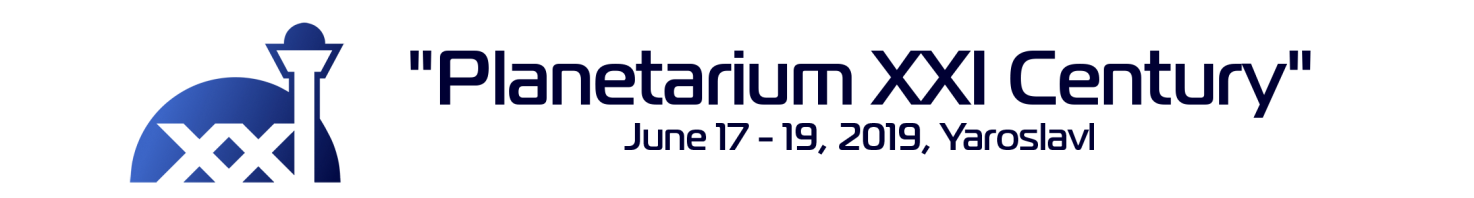 Conference Participant (Speaker or Lecturer) Application FormApplicant Information:Applicant Information:Surname:Name:Patronymic name (if any):Institution:Job position:E-mail:Phone:Postal address:Do you needaccommodation services?Presentation Information:Presentation Information:Type and name of the presented materialAuthor(s), institution name, production year, languageSummary of speech, lecture or presentationYour requests to the Organizing Committee, necessary equipment, etc.DurationDo you need a letter of invitation from the Organizing Committee?If yes, please write the name of the person who needs a letter of invitation (full name and job position)